Tisztelt Képviselő - testület!Az önkormányzat vagyonáról és a vagyongazdálkodás szabályairól szóló 30/2004.(VI.25.) önk. rendelet (továbbiakban vagyonrendelet) értelmében a Képviselő-testület hatáskörébe tartozik a nem lakás céljára szolgáló helyiségek közvetlen bérlőkijelöléssel történő bérbeadása.2015. október 05-én kelt levelében a Miller’s Family Business Kft. kérelmet nyújtott be, hogy a jelenleg is bérelt 5200 Törökszentmiklós Ipari utca 2. szám alatt lévő 2. és 3. műhely mellett az 1-es műhelyt is szeretnék bérelni. A vállalkozó varrodát üzemeltet a fent említett ingatlanban, és a vállalkozását szeretné bővíteni. Az inkubátorház 3 műhellyel rendelkezik, amelybe elsősorban olyan vállalkozások betelepülését várja az önkormányzat, mely új munkahelyeket teremt. A Miller’s Family Kft. további 5 fővel bővítené a munkavállalók létszámát. Későbbiekben, ha a szabászati részleg is beüzemelésre kerül, további létszámnövekedés várható. Az 1. számú műhelyt halasztott fizetéssel venné bérbe a vállalkozó, azaz a műhely két és fél havi bérleti díját 2016. januárjától részletfizetéssel törlesztené. A részletfizetés módját a bérleti szerződésbe kell belefoglalni. A bérlő a kérését azzal indokolta, hogy a késztermékért nem azonnal fizetnek, viszont a munkavállalók bérét ki kell fizetnie. Bérleti szerződésük 2014. július 01. napján kezdődött és 2017. június 30. napjáig tart. A 2. és 3. műhely bérleti díja: 91.890,- Ft + ÁFA. Tartozásuk nincs.Az 1. számú műhely bérleti díja 500,- Ft / m2 / hó azaz 500,- Ft x  = 45.000,- Ft / hó + ÁFATisztelt Képviselő-testület!Kérem a fenti előterjesztés megtárgyalását és a határozati javaslat megvitatását!	Markót Imre	PolgármesterHatározat tervezet:„A” változat____/2015. (       ) Kt. számú Határozat5200 Törökszentmiklós Ipar utca 2. szám 1. műhely bérbeadásaTörökszentmiklós Városi Önkormányzat nevében eljárva a Képviselő-testület az önkormányzat vagyonáról és a vagyongazdálkodás szabályairól szóló 30/2004. (VI.25.) önk. rendeletben biztosított jogkörében az alábbi döntést hozta:Törökszentmiklós Városi Önkormányzat az 5200 Törökszentmiklós, Ipar utca 2. szám 1. műhely bérlőjeként 2015. október 15. napjától 2017. június 30. napjáig határozott időtartamra Miller’s Family Business Kft. jelöli ki.Az 1. számú műhely induló bérleti díja: 45.000,- Ft / hó + ÁFA. A 2015. október 15. napjától 2015. december 31. napjáig esedékes bérleti díjat halasztott részletfizetéssel fizeti a bérlő, a bérleti szerződésben foglaltak szerint.A bérleti szerződést a 30/2004. (VI.25.) önk. rendelet alapján kell megkötni.A Törökszentmiklós Városi Önkormányzat Képviselő-testülete felhatalmazza Markót Imre polgármestert, a bérleti szerződés aláírására„B” változat____/2015. (       ) Kt. számú Határozat5200 Törökszentmiklós Ipar utca 2. szám 1. műhely bérbeadásaTörökszentmiklós Városi Önkormányzat nevében eljárva a Képviselő-testület az önkormányzat vagyonáról és a vagyongazdálkodás szabályairól szóló 30/2004. (VI.25.) önk. rendeletben biztosított jogkörében az alábbi döntést hozta:Törökszentmiklós Városi Önkormányzat az 5200 Törökszentmiklós, Ipar utca 2. szám 1. műhely bérlőjeként 2015. október 15. napjától 2017. június 30. napjáig határozott időtartamra Miller’s Family Business Kft - t jelöli ki.Az 1. számú műhely induló bérleti díja: 45.000,- Ft / hó + ÁFA.A bérleti szerződést a 30/2004. (VI.25.) önk. rendelet alapján kell megkötni.A Törökszentmiklós Városi Önkormányzat Képviselő-testülete felhatalmazza Markót Imre polgármestert, a bérleti szerződés aláírására.Felelős: Kovács Béla intézményvezető Határidő: 2015. október 31.Erről értesítést nyernek:Markót Imre polgármesterFejes Tibor alpolgármesterDr. Majtényi Erzsébet jegyzőVárosellátó SzolgálatKözpénzügyi OsztályIrattár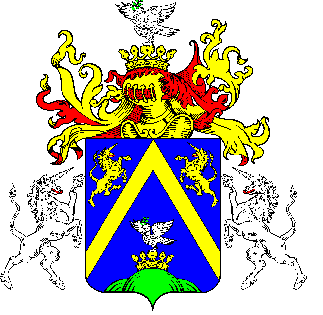 2.TÖRÖKSZENTMIKLÓS VÁROS POLGÁRMESTERÉTŐLTÖRÖKSZENTMIKLÓS VÁROS POLGÁRMESTERÉTŐLTÖRÖKSZENTMIKLÓS VÁROS POLGÁRMESTERÉTŐLE L Ő T E R J E S Z T É SE L Ő T E R J E S Z T É SE L Ő T E R J E S Z T É SA Képviselő-testület 
2015.október 13. napján tartandó rendkívüli nyilvános üléséreA Képviselő-testület 
2015.október 13. napján tartandó rendkívüli nyilvános üléséreA Képviselő-testület 
2015.október 13. napján tartandó rendkívüli nyilvános üléséreElőterjesztő megnevezése: Markót Imre polgármesterMarkót Imre polgármesterIktatószám: 2-205/2015. F-1.2-205/2015. F-1.Tárgy: 5200 Törökszentmiklós, Miller’s Family Kft. 5200 Törökszentmiklós Ipar utca 2. szám 1. műhely bérbevételi kérelme 5200 Törökszentmiklós, Miller’s Family Kft. 5200 Törökszentmiklós Ipar utca 2. szám 1. műhely bérbevételi kérelme Előterjesztés jellege:Rendelet-tervezet, Határozat-tervezet, Tájékoztató, BeszámolóRendelet-tervezet, Határozat-tervezet, Tájékoztató, BeszámolóMelléklet: 1 db határozat tervezet1 db határozat tervezetKészítette:Kovács Béla intézményvezetőSzilágyi Annamária vagyongazdálkodási ügyintézőKovács Béla intézményvezetőSzilágyi Annamária vagyongazdálkodási ügyintézőVéleményezésre megküldve: a Képviselő-testület Pénzügyi és Városfejlesztési Bizottsága részérea Képviselő-testület Pénzügyi és Városfejlesztési Bizottsága részéreTörvényességi véleményezésre bemutatva:2015. október 8. 2015. október 8. 